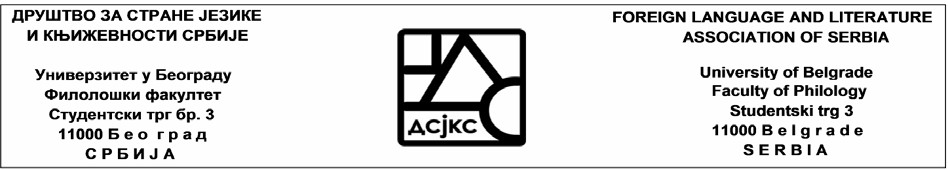 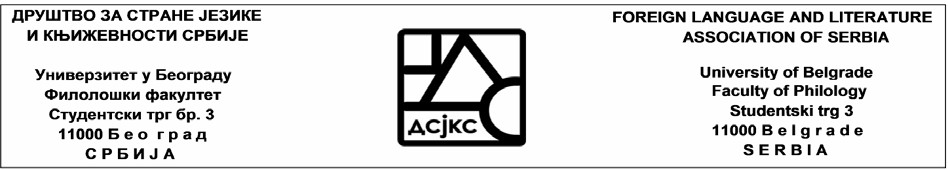 6th International ConferenceLANGUAGE FOR SPECIFIC PURPOSES: APPROACHES AND STRATEGIES 26–27 September 2024Belgrade, SerbiaSPEAKER PROPOSAL FORM(To be sent to: lspbg2024@gmail.com no later than 14 April 2024.The abstract must be professionally translated/proofread.)'By completing this application form to an IATEFL Special Interest Group (SIG) you are agreeing to share your details with the relevant committee member(s) of that IATEFL SIG, rather than with IATEFL Head Office. The information included in your submission will be used only for the purpose defined in the application, and will not be disclosed to any third party or be used to send unsolicited emails. Any data that is no longer required by the IATEFL SIG for this specific purpose of the application will be deletedFull name of the authorFull name(s) of the co-authorsAffiliationE-mail addressAbstract titleAbstract (150–200 words)Keywords (4–5 )